प्रेस विज्ञप्ति
 25 जुलाई 23
 नयी दिल्ली

सांसद विक्रम साहनी ने सभी पंजाबी सांसदों से पंजाब के हित के लिए एकजुट होने की अपील की

संसद के मानसून सत्र की शुरुआत में, सांसद विक्रम साहनी ने पार्टी लाइनों से ऊपर उठकर सभी पंजाबी सांसदों के लिए एक अनौपचारिक बातचीत और रात्रिभोज की मेजबानी की।

श्री साहनी ने पंजाब के सभी सांसदों से पार्टी लाइनों से ऊपर उठकर पंजाब के हित और केंद्र सरकार के संबंध में राज्य के सामने आने वाले मौजूदा मुद्दों के लिए एक साथ आने का आग्रह किया।

श्री साहनी ने पंजाबी किसानों की दुर्दशा और राज्य सरकार को ग्रामीण विकास निधि और बाजार शुल्क के 4200 करोड़ रुपए न मिलने के कारण रुके हुए राज्य के ग्रामीण क्षेत्र के विकास कार्यों एवं अन्य समस्याओं पर प्रकाश डाला।

श्री साहनी ने कहा कि पंजाब भारत का भोजन का कटोरा है और इसीलिए किसानों के लाभ के लिए ग्रामीण क्षेत्रों का विकास करना और मंडियों में बुनियादी ढांचा तैयार करना महत्वपूर्ण है।

श्री साहनी ने राज्य पर 3 लाख करोड़ रुपये से अधिक के बढ़ते कर्ज और इसके पुनर्गठन की तत्काल आवश्यकता पर भी चर्चा करते हुए कहा की पंजाब एक सीमावर्ती राज्य है और इसने दो दशकों से अधिक समय तक उग्रवाद को झेला है रहा है, इसलिए यह वित्तीय राहत पैकेज का हकदार है।

श्री साहनी ने पंजाब में हाल ही में आई बाढ़ से हुई तबाही के लिए एक विशेष राहत पैकेज की आवश्यकता भी दोहराई।

बातचीत में भाग लेने वाले सांसदों में श्री सोम प्रकाश, वाणिज्य राज्य मंत्री, श्री.  राघव चड्ढा, संत बलबीर सिंह सीचेवाल, श्री सुशील कुमार रिंकू, श्री.  अशोक मित्तल, श्री.  मनीष तिवारी, श्री.  गुरजीत सिंह औजला, डाॅ.  अमर सिंह, मो.  सादिक, श्री राजीव प्रताप रूडी और कई अन्य सांसद शामिल थे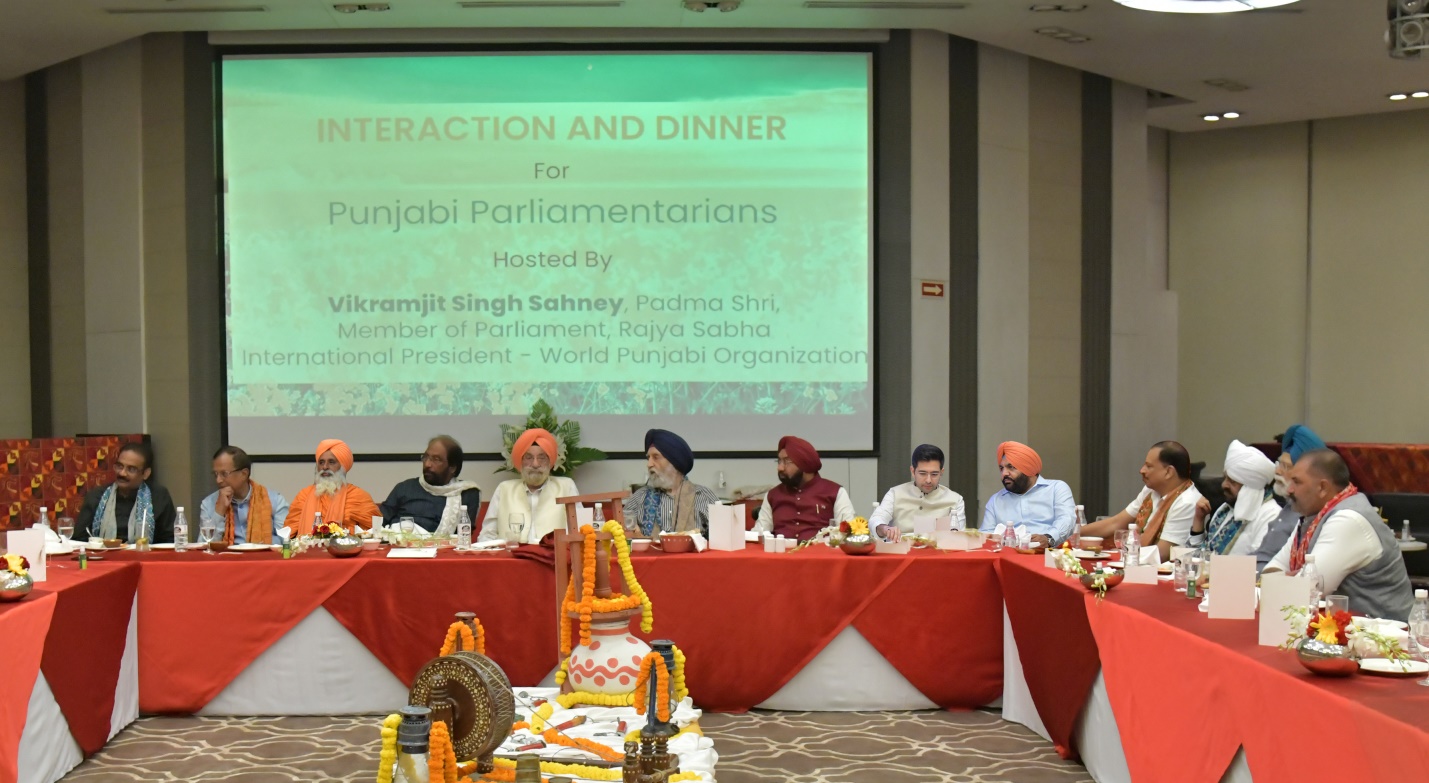 